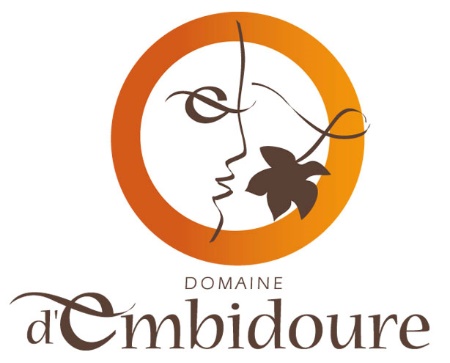 Nathalie et Sandrine MENEGAZZO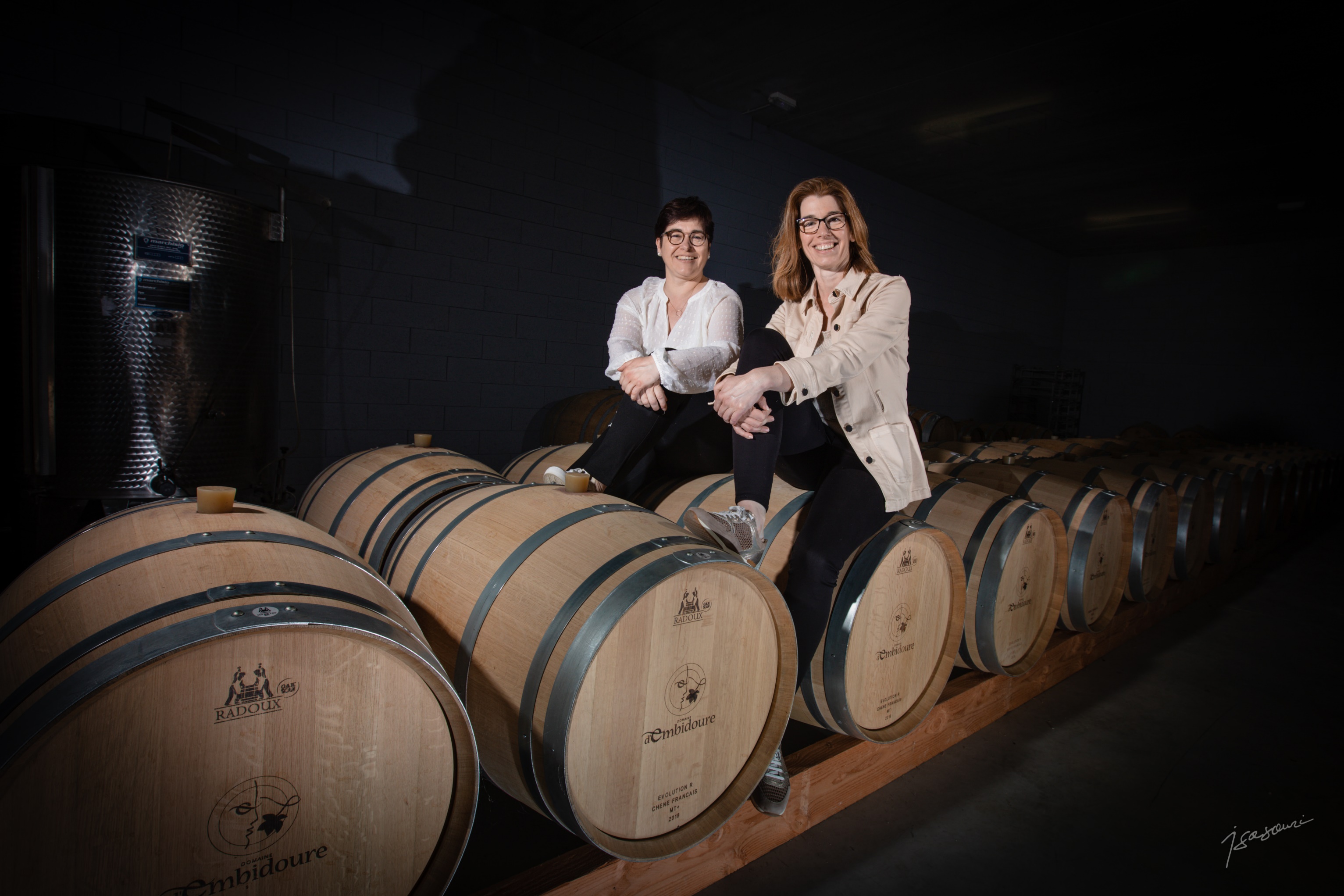 Vigneronnes indépendantes, Sandrine et Nathalie, représentent la troisième génération de vignerons au Domaine d’Embidoure. Enracinées dans un terroir mais l’esprit grand ouvert sur le monde, ces deux sœurs s’investissent avec passion dans l’univers de la viticulture.Avec un vignoble de 40 ha situé à Réjaumont (32) dans le Haut Armagnac, Nathalie et Sandrine produisent des Vins Côtes de Gascogne IGP, du Floc de Gascogne AOC et de l’Armagnac AOC. De nombreuses fois médaillées, elles assument leur touche de féminité dans la présentation des bouteilles et elles produisent des vins avec une vrai personnalité. Elles poursuivent l’œuvre de deux générations en s’engageant dans une politique de qualité, de restructuration du vignoble, de cultures raisonnées et dans l’évolution des méthodes de vinification.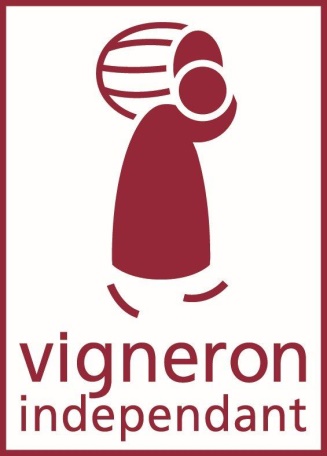 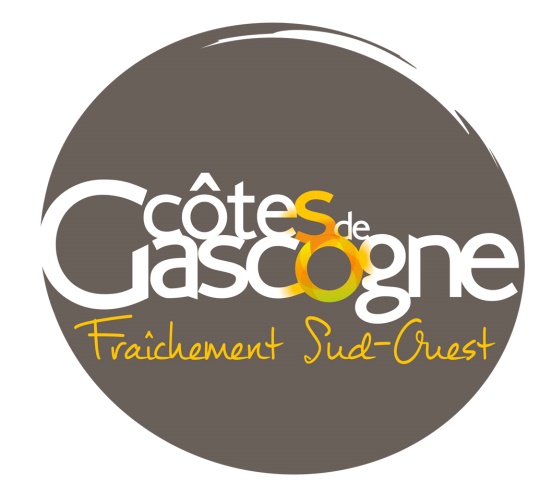 EARL MENEGAZZO FillesDomaine d’Embidoure32390 REJAUMONTwww.domaine-embidoure.comFamille Ménégazzo